June 2022Dear Families,Thank you for taking the time to complete the parent consultation regarding school uniform. This is a task that we undertake annually to ensure that our uniform is competitively priced, of good quality and is easily available. Along with your suggestions and those of the students and staff, we have made some changes to our uniform expectations and our list of suppliers for September 2022.A summary of the main changes for introduction in September 2022 are highlighted below:As an alternative to trousers, students may choose to wear a school skirt, at least 20” in length, embroidered with our logo below the waistband. The Year 11 jumper colour, as voted for by the students, will be burgundy.In addition to the PE hoodie, a plain navy crew neck sweatshirt with our logo has been introduced at a more modest price. The hoodie or sweatshirt can only be worn for PE.A tank top, with the school logo, can be worn as an alternative to a school jumper, No jewellery, including no piercings. (including earrings, nose studs, tongue studs or other facial piercings.No boots. This  has always been a rule. However, a number of students are currently wearing the brand ‘Kicker’ ankle boots. The boots from September will not be acceptable. The shoe however, may continue to be worn.We have added additional suppliers to our list: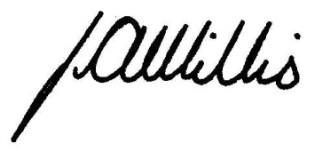 *Can only be purchased from our official stockists.**Can only be purchased from school at a cost of £3.75 – price subject to changeKids Stop49 Market St, Hyde SK14 2ABhttps://www.kids-stop.co.uk (Shop & on-line ordering)Top Marks Schoolwear82 Old St, Ladysmith Centre, Ashton-under-Lyne OL6 7JRhttps://topmarksschoolwear.co.uk (Shop & on-line ordering)Bulldog FashionsT J M House, 60 Surrey St, Glossop SK13 7AJhttps://bulldogfashions.co.uk/22-school-wear (shop & On-line ordering)Myclothing.com(Only  blazer and jumper)Myclothing.com (On-line ordering only)General UniformGeneral UniformBlazer *Year 7-11: Navy blue blazer.Blazer to display LHS logo. Blazer sleeves are not to be rolled up. Jumper or tank top *Years 7-10 V-necked grey jumper or tank top. Year 11 Burgundy jumper. Jumpers need to display the LHS logo. Tie **Striped tie in school colours – Year 7: Red. Year 8: Purple. Year 9: Silver. Year 10: Turquoise. Ties to be worn with five stripes visible (no more than five cm above the waist).Year 11 will wear a plain navy-blue tie. Students in leadership positions will wear a plain tie issued by school.TrousersDark grey or charcoal tailored trousers, worn full length to the ankle. No jeans / denim or skinny trousers. No leggings / footless tights. Skirt *Skirts are to be at least 20” in length and have a LHS logo on display below the waistband.  Skirts are dark grey or charcoal, pleated, with a plain panel at the top. Skirts are NOT to be rolled at the waist. ShirtWhite shirt with collar that buttons to the top. Shirts should be tucked in at all times.Tights Plain black. At least 60 deniers. No patterns. Socks must not be worn over the top of tights. (compulsory with a skirt)Socks Plain black. No frills or bows. (compulsory with trousers)ShoesPlain black shoes. No canvas shoes. No trainers, sports shoe brands such as Adidas, Nike, Converse, Puma are banned. No shell toe pumps. No boots.JewelleryNo jewellery at all.  No piercings, including earrings, nose studs, tongue studs or other facial piercings. New piercings cannot be covered, they need to be removed. A wrist watch (not a smart watch) can be worn.BagStrong waterproof bag which is large enough to hold an A4 file.Make-upDiscreet. NailsNo nail varnish, gels, or acrylic nails.HairNo extreme hair styles such as shaved patterns or stripes.  Hair should not be unnatural in colour. Hair accessories should be plain black, grey or navy. Head scarves should be plain navy.Outdoor wearAll outdoor wear including jackets, scarves, gloves or hoodies are not to be worn in the school building.Summer UniformAny change to the uniform, as a result of warmer weather, will be up to the discretion of the Headteacher. At this time jumpers will become optional.EquipmentHigh Five needs to be brought each day – Pen, pencil, ruler, scientific calculator& book.Sports and Dance UniformSports and Dance UniformShirt – Compulsory*Navy and sky blue shirt with school logo.Either: 1.Shorts*           2. Leggings           3. Tracksuit trouser*Shorts - Navy and sky blue shorts with school logo – to be worn with navy football socks.Leggings – Plain navy (school logo NOT compulsory)Tracksuit trouser – Navy with school logo.Hoodie / Crew neck Sweatshirt* - OptionalNavy and sky blue hoodie or navy sweatshirt, both with school logo.FootwearTrainers / football boots.HairLong hair must be tied backGCSE Dance*GCSE Dance kit: As PE kit.Suitable dance shoes, no trainers. Long hair must be tied back.